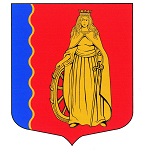 МУНИЦИПАЛЬНОЕ ОБРАЗОВАНИЕ«МУРИНСКОЕ ГОРОДСКОЕ ПОСЕЛЕНИЕ»ВСЕВОЛОЖСКОГО МУНИЦИПАЛЬНОГО РАЙОНАЛЕНИНГРАДСКОЙ ОБЛАСТИАДМИНИСТРАЦИЯПОСТАНОВЛЕНИЕ 10.03.2021                                                                                              № 56   г. МуриноВ соответствии с Федеральным законом от 06.10.2003 № 131-ФЗ «Об общих принципах местного самоуправления в Российской Федерации», Градостроительным кодексом Российской Федерации, Земельным кодексом Российской Федерации, с целью практической реализации единой градостроительной и архитектурной политики, устойчивого развития и планировки территории муниципального образования «Муринское городское поселение» Всеволожского муниципального района Ленинградской области, повышения уровня принимаемых решений и качества разрабатываемой градостроительной и проектной документации, применяемой в инвестиционно-строительной деятельности на территории муниципального образования, сохранения окружающей среды, объектов культурного наследия, создания благоприятных условий проживания населения, администрация муниципального образования «Муринское городское поселение» Всеволожского муниципального района Ленинградской областиПОСТАНОВЛЯЕТ:Создать Градостроительный совет при администрации муниципального образования «Муринское городское поселение» Всеволожского муниципального района Ленинградской области.Утвердить Положение о Градостроительном совете при администрации муниципального образования «Муринское городское поселение» Всеволожского муниципального района Ленинградской области согласно Приложению №1.Утвердить состав Градостроительного совета при администрации муниципального образования «Муринское городское поселение» Всеволожского муниципального района Ленинградской области согласно Приложению №2.Постановление администрации муниципального образования «Муринское сельского поселение» Всеволожского муниципального района Ленинградской области от 22.04.2015 № 84 «О создании Градостроительного совета при администрации муниципального образования «Муринское сельское поселение» признать утратившим силу.Опубликовать настоящее постановление в сети Интернет на официальном сайте администрации муниципального образования «Муринское городское поселение» Всеволожского муниципального района Ленинградской области https://администрация-мурино.рф и в газете «Муринская панорама».Постановление вступает в силу с момента опубликования.Контроль над исполнением настоящего постановления возложить на заместителя главы администрации Бекетова А.Н.Глава администрации 								А.Ю. БеловПриложение №1 к постановлению администрации от 10.03.2021  №  56ПОЛОЖЕНИЕ о Градостроительном совете при администрации муниципального образования «Муринское городское поселение» Всеволожского муниципального района Ленинградской области.1. Общие положения.1.1. Градостроительный совет осуществляет свою деятельность при администрации муниципального образования «Муринское городское поселение» Всеволожского муниципального района Ленинградской области (далее  – Градостроительный совет) и является коллегиальным совещательным органом, решения которого носят рекомендательный характер.1.2. Градостроительный совет руководствуется действующим законодательством Российской Федерации и Ленинградской области, государственными стандартами и техническими регламентами в области проектирования и строительства, строительными нормами и правилами и правовыми документами, а так же настоящим Положением.1.3. В компетенцию Градостроительного совета входит рассмотрение документов территориального планирования, проектов объектов капитального строительства, инженерных изысканий, проектов строительства коммуникаций и дорог, рассмотрение вопросов по размещению объектов капитального строительства на территории муниципального образования «Муринское городское поселение» Всеволожского муниципального района Ленинградской области, развитие застроенных территорий.2. Основные цели и задачи Градостроительного совета.2.1. Градостроительный совет создается в целях формирования и практической реализации единой градостроительной архитектурной политики в муниципальном образовании «Муринское городское поселение» Всеволожского муниципального района Ленинградской области (далее – муниципальное образование), повышения уровня принимаемых градостроительных и проектных  решений в инвестиционно–строительной деятельности на территории муниципального образования.2.3. Основными задачами Градостроительного совета являются:● разработка на основе коллегиальных обсуждений рекомендаций по широкому кругу градостроительных и архитектурных проблем, формированию архитектурного облика муниципального образования;● содействие в проведении единой градостроительной политики на территории муниципального образования и обеспечение высокого профессионального уровня принятия решений по вопросам архитектуры и градостроительства;●рассмотрение предложений физических и юридических лиц по вопросам градостроительной деятельности;● оказание содействия в создании благоприятного инвестиционного климата в сфере градостроительной деятельности;● участие в рассмотрении инвестиционных проектов, обоснований инвестиций, технико-экономических обоснований (проектов) для выработки рекомендаций по включению их в инвестиционные программы  муниципального образования;● подготовка предложений по утверждению документов территориального планирования, документов по планировке территории, проектной документации наиболее важных архитектурных и инженерных объектов;● рассмотрение проблем, возникающих в области градостроительной деятельности, разработка новых стратегических  подходов к их решению;●  рассмотрение возможности изменения вида разрешенного использования земельного участка.3. Права Градостроительного совета.      Градостроительный совет имеет право:● готовить в пределах своей компетенции материалы рекомендательного характера (рекомендации, протоколы и пр.) по рассматриваемым вопросам;● создавать комиссии и рабочие группы, проводить заседания по вопросам, входящим в компетенцию Градостроительного совета с привлечением представителей ведомств, органов архитектуры и градостроительства, научно-исследовательских и других организаций;● рассматривать спорные вопросы, возникающие в связи с осуществлением градостроительной деятельности и готовить соответствующие рекомендации и предложения;● запрашивать и получать от заказчиков градостроительной и проектной документации, проектных организаций – разработчиков, инвесторов, застройщиков, подрядных строительных организаций, органов местного самоуправления и их подразделений достоверную информацию, необходимую для рассмотрения вопросов, находящихся в компетенции Градостроительного совета (справки, документы, чертежи, расчеты и т.д.);● приглашать на заседания Градостроительного совета представителей инвесторов, застройщиков, руководителей экспертных органов, проектных и подрядных строительных организаций, присутствие которых необходимо при подготовке или при рассмотрении вопросов на заседаниях Градостроительного совета;● обращаться в структурные подразделения администрации района и области, органы государственной власти по вопросам градостроительной деятельности;● вносить предложения в соответствии с действующем законодательством о приостановке строительства, ведущегося с нарушением утвержденных проектных решений или не имеющего согласования и производимого самовольно.4. Состав и управление Градостроительным советом.4.1. Градостроительный совет формируется в составе Председателя совета, его заместителя, секретаря и членов Градостроительного совета – представителей администрации и представительного органа муниципального образования.4.2. Персональный состав Градостроительного совета утверждается распоряжением администрации муниципального образования.4.3. Председателем Градостроительного совета является заместитель главы администрации муниципального образования.     В случае необходимости, в период отсутствия председателя, заседание Градостроительного совета может проводиться заместителем председателя Градостроительного совета, при этом утверждение протокола заседания Градостроительного совета проводится его председателем.4.4.  Председатель  Градостроительного совета:● осуществляет руководство работой Градостроительного совета;● ведет заседания Градостроительного совета;● обеспечивает и контролирует выполнение решений Градостроительного совета;● принимает решение о создании рабочих групп;● подписывает протоколы заседания Градостроительного совета.4.5.  Заместитель председателя Градостроительного совета:● участвует в заседании Градостроительного совета;● руководит работой рабочих групп;● в отсутствие председателя осуществляет его функции.4.6.  Секретарь Градостроительного совета:● организует подготовку и проведение заседаний Градостроительного совета;● разрабатывает предложения по планированию деятельности Градостроительного совета;● координирует работу по подготовке материалов к заседаниям Градостроительного совета;● оформляет протоколы заседаний Градостроительного совета.4.7. Для участия в заседании Градостроительного совета могут привлекаться представители заинтересованных организаций.5. Регламент работы Градостроительного совета.5.1. Заседания Градостроительного совета проводятся по мере поступления вопросов.5.2. Готовность и полноту представленного на рассмотрение материала определяет председатель Градостроительного совета. В случае некомплектности и неполноты представленного материала председатель Градостроительного совета имеет право отклонить объект от рассмотрения и потребовать представления дополнительных материалов.5.3. Рассмотрение материалов и проектов на Градостроительном совете осуществляется с проведением:● предварительного рассмотрения архитектурных решений;● окончательного рассмотрения материалов.5.4. Члены Градостроительного совета и представители заинтересованных организаций оповещаются секретарем Градостроительного совета за семь дней до даты проведения заседания.5.5. Заседания Градостроительного совета считаются правомочными для принятия решения при наличии на заседании не менее половины списочного состава членов Градостроительного совета. Члены Градостроительного совета участвуют в заседании без права замены.5.6. На заседании с докладом о представленной на рассмотрение документации выступает разработчик проекта.5.7. Вопросы могут рассматриваться как с привлечением заинтересованных лиц, так и без привлечения заинтересованных лиц, на основании представленных документов.5.8. Решение Градостроительного совета оформляется протоколом его заседания.5.9. Протоколы заседания Градостроительного совета подписываются секретарем Градостроительного совета и утверждаются его председателем.5.10. Копии протокола направляются заказчику и разработчику документации.5.11. Протоколы заседаний подлежат постоянному хранению в делопроизводстве администрации муниципального образования.5.12. Заседания Градостроительного совета созываются председателем Градостроительного совета, а в его отсутствие – заместителем председателя Градостроительного совета.5.13. Градостроительный совет информирует о подготовленных предложениях по актуальным проблемам развития архитектуры и градостроительства органы исполнительной власти муниципального образования «Муринское городское поселение» Всеволожского муниципального района Ленинградской области, органы местного самоуправления, иные органы и организации, участвующие в их решении.5.14. Решение о прекращении деятельности Градостроительного совета принимается главой администрации муниципального образования «Муринское городское поселение» Всеволожского муниципального района Ленинградской области и оформляется соответствующим постановлением.Приложение №2к постановлению администрации от 10.03.2021 №  56 Состав Градостроительного совета.Председатель Градостроительного совета – заместитель главы администрации Заместитель председателя – начальник отдела архитектуры  Секретарь –  ведущий специалист отдела архитекторыЧлены Градостроительного совета:1.  Главный специалист отдела архитектуры.2.  Начальник отдела жилищно-коммунального хозяйства и благоустройства.3.  Ведущий специалист сектора экономики, управления муниципальным имуществом и потребительскому рынку.4.  Главный специалист  сектора правового обеспечения.5. Председатель постоянной комиссии по архитектуре, строительству, благоустройству и экологии Совета депутатов МО «Муринское городское поселение».6.   Депутаты совета депутатов – 2 чел. по согласованию.7.   Директор МБУ «Содержание и развитие территории».8.   Представитель ОГПН Всеволожского района – по согласованию.9.   Представитель территориального отдела по Всеволожскому району управления Роспотребнадзора по Ленинградской области – по согласованию.10.  Представитель территориального отдела по Всеволожскому району управления Роснедвижимости по Ленинградской области - по согласованию.11. Представитель Управления архитектуры и градостроительства Всеволожского муниципального района – по согласованию.12.  Представитель общественности – по согласованию.О создании Градостроительного совета при администрации муниципального образования «Муринское городское поселение» Всеволожского муниципального района Ленинградской области